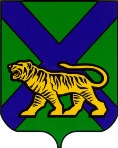 ТЕРРИТОРИАЛЬНАЯ ИЗБИРАТЕЛЬНАЯ КОМИССИЯ
ГОРОДА ДАЛЬНЕГОРСКРЕШЕНИЕг. ДальнегорскОб утверждении графика обучения членовучастковых избирательныхкомиссий № 1001 - № 1024В соответствии со статьями 26, 27 Избирательного кодекса Приморского края, в связи с назначением на 22 августа 2021 года дополнительных выборов депутатов Думы Дальнегорского городского округа, на 19 сентября 2021 года выборов депутатов Государственной Думы Федерального Собрания Российской Федерации, выборов депутатов Законодательного Собрания Приморского края, территориальная избирательная комиссия города ДальнегорскаРЕШИЛА:Утвердить прилагаемый график обучения членов участковых  избирательных комиссий избирательных участков № 1001 - № 1024.Направить график обучения в участковые избирательные комиссии избирательных участков № 1001 - № 1024 для сведения. Разместить настоящее решение на официальном сайте администрации Дальнегорского  городского округа в сети Интернет в разделе «Территориальная избирательная комиссия». Направить настоящее решение в Избирательную комиссию Приморского края для размещения на официальном сайте в информационно-телекоммуникационной сети «Интернет».Председатель комиссии 	                                                 С.Г.КузьмиченкоСекретарь комиссии				                               О.Д. Деремешко                                               УТВЕРЖДЕНрешением территориальной избирательной комиссии города Дальнегорскаот 14 июля 2021 г. № 81/13График обучения председателей, заместителей председателей, секретарей участковых избирательных комиссий избирательных участков № 1001 - № 1024 Обучение проводит территориальная избирательная комиссия города Дальнегорск14.07.2021                           81/13№ п/пДатапроведенияУчастники семинара, номера УИКМесто проведения, время проведенияОтветственные за обучение 1.07 августа 2021 г.№№ 1001, 1002, 1003, 1015  Кабинет главы администрации ДГО, начало в 10.00 ч.Кузьмиченко С.Г., Острошенко Г.А., Деремешко О.Д.2.08 августа 2021 г.№№ 1001, 1002, 1003, 1015  Помещения УИКов, начало в 10.00Председатели УИКов, закрепленные члены ТИК.3.02 сентября 2021 г.с № 1001 по № 1008.Зал УМЦ, Управления образования, по адресу г,Дальнегорск, пр.50 лет Октября, 71, корпус 2, этаж 2, начало в 17.00Кузьмиченко С.Г., Острошенко Г.А., Деремешко О.Д.4.03 сентября 2021 г.с №1009 по №1016Зал УМЦ, Управления образования, по адресу г,Дальнегорск, пр.50 лет Октября, 71, корпус 2, этаж 2, начало в 17.00Кузьмиченко С.Г., Острошенко Г.А., Деремешко О.Д.5.04 сентября 2021 г.с №1017 по №1024Зал УМЦ, Управления образования, по адресу г,Дальнегорск, пр.50 лет Октября, 71, корпус 2, этаж 2, начало в 10.00Кузьмиченко С.Г., Острошенко Г.А., Деремешко О.Д.6.05 сентября 2021 г.Члены УИК с №1001 по №1024Помещения УИКов, начало в 10.00Председатели УИКов, закрепленные члены ТИК.